 План профориентационной работы школына 2023-2024 учебный год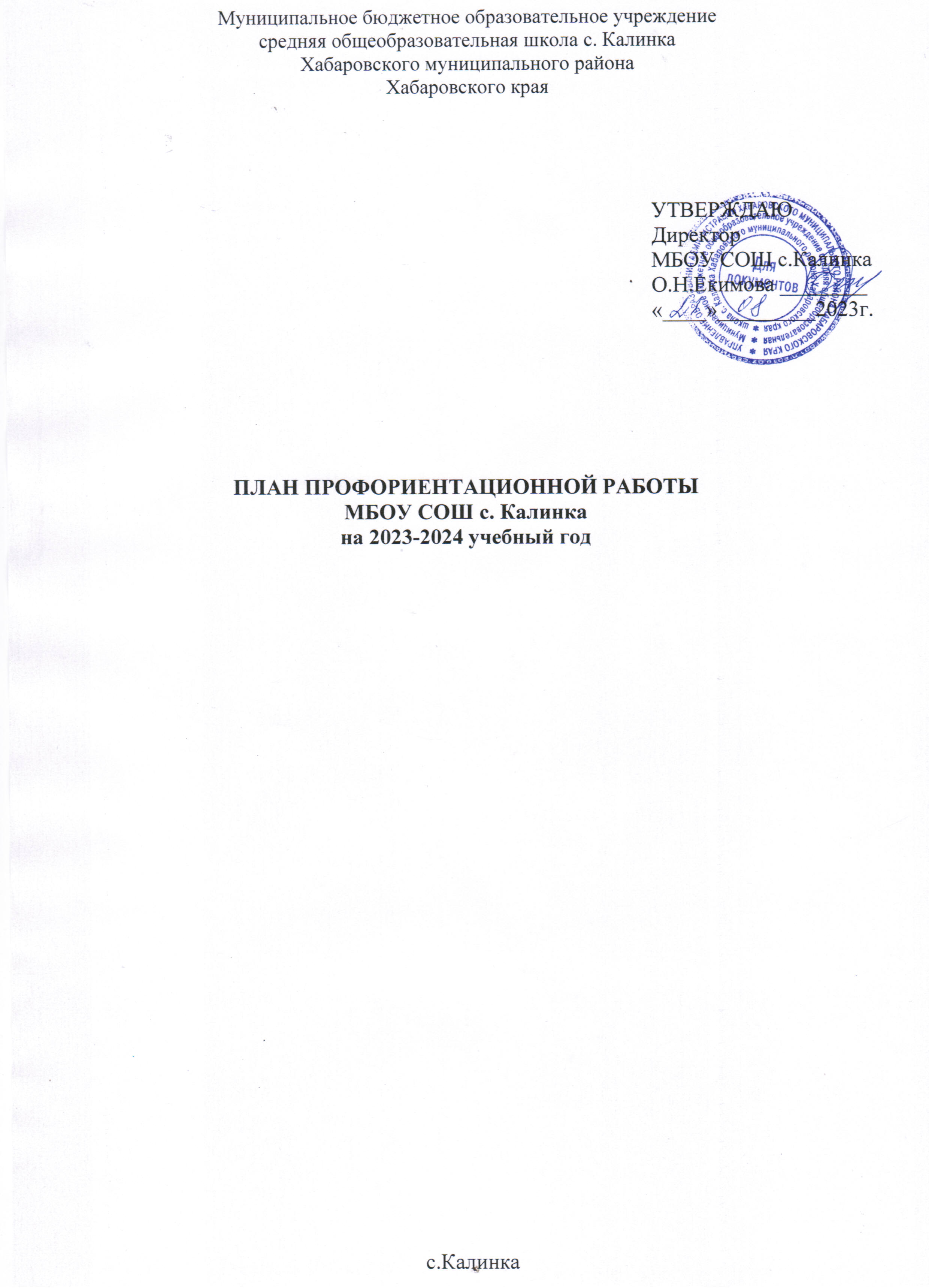 Цель:	формирование	готовности	к	профессиональному	самоопределению обучающихся 6 - 10 классов общеобразовательных организаций.Задачи:построение системы содействия профессиональному самоопределению обучающихся общеобразовательных организаций, основанной на сочетании мотивационно- активизирующего, информационно-обучающего, практико-ориентированного и диагностико -консультационного подходов к формированию ГПС и вовлечении всех участников образовательного процесса;систематизация и обогащение инструментами и практиками региональных моделей профессиональной ориентации обучающихся;разработка плана профориентационной работы для групп, обучающихся по возрастам (6 - 7, 8 - 9 и 10 классы);выявление исходного уровня сформированности внутренней (мотивационно-личностной) и внешней (знаниевой) сторон готовности к профессиональному самоопределению у обучающихся, а также уровня готовности, который продемонстрирует обучающийся после участия в профориентационной программе;формирование индивидуальных рекомендаций для обучающихся по построению образовательно-профессиональной траектории в зависимости от уровня осознанности, интересов, способностей, доступных им возможностей;информирование обучающихся о специфике рынка труда и системе профессионального образования (включая знакомство с перспективными и востребованными в ближайшем будущем профессиями, и отраслями экономики России) посредством различных мероприятий, в т.ч. профессиональных проб;формирование у обучающихся профориентационных компетенций, необходимых для осуществления всех этапов карьерной самонавигации, приобретение и осмысление профориентационно значимого опыта, активного освоения ресурсов территориальной среды профессионального самоопределения, самооценки, успешности прохождения профессиональных проб, осознанного конструирования индивидуальной образовательно-профессиональной траектории и ее адаптации с учетом имеющихся компетенций и возможностей среды;совершенствование профессиональных компетенций специалистов, ответственных за профориентационную работу в образовательной организации по формированию осознанности обучающихся и их готовности к профессиональному самоопределению через прохождение программы дополнительного профессионального образования (повышения квалификации);повышение активности и ответственности родителей в целях содействия обучающимся в формировании навыка осознанного выбора.Планируемые результаты:для обучающихся 6 - 11 классов - развитие всех компонентов готовности к профессиональному самоопределению (в т.ч. повышение осознанности и самостоятельности в планировании личных профессиональных перспектив), построение индивидуальной образовательно-профессиональной траектории;для родителей - получение рекомендаций по возможной помощи самоопределяющимся подросткам, получение современной и актуальной информации о рынке образования и рынке труда (регионального и федерального уровней), включая информацию о наиболее перспективных и востребованных в ближайшем будущем профессиях, и отраслях экономики Российской Федерации;для педагогов и специалистов - повышение квалификации в области методов и технологий профессиональной ориентации обучающихся. Применение методик, направленных на активизацию профессионального самоопределения, понимание возможностей и ограничений диагностических инструментов. Освоение новых, современных, научно обоснованных методик и технологий;для работодателей - привлечение мотивированных обучающихся к производственным задачам, повышение интереса к организации. Обучение наставников, работающих с учащимися.Реализация    плана     предусматривает     активное     участие     педагогов, родителей обучающихся МБОУ СОШ с. Калинка, сотрудников центра занятости населения и иных заинтересованных лиц в проведении профориентационных мероприятий, направленных на подготовку востребованных в регионе профессиональных кадров.Профессиональная ориентация в школе - это система учебно-воспитательнойработы,				направленной		на				усвоение		учащимися			необходимого объѐма			знаний			о	социально-экономических		и				психофизических характеристиках	профессий.	Для		благополучия	общества		необходимо,	чтобы каждый		выпускник		школы		находил,		возможно,		более		полное		применение своим	интересам,		склонностям,	не		терял	напрасно	время,			силы,		средства	в поисках   своего   места   в   системе   общественного   производства, на    котором    мог  бы принести наибольшую пользу и получить глубокое удовлетворение от своего труда. В     школе     профориентационная      работа      проводится     администрацией учреждения,  классными руководителями, учителями - предметниками, педагогом- психологом, социальным педагогом.По результатам участия во всех мероприятиях реализации Профориентационного минимума для обучающегося формируется индивидуальная рекомендация по построению образовательно-профессиональной траектории.Форматы профориентационной работы Профориентационная работа реализуется в следующих форматах: УРОЧНАЯ ДЕЯТЕЛЬНОСТЬНа выбор:Уроки общеобразовательного цикла, включающие элемент значимости учебного предмета для профессиональной деятельности. Используется интерактивный сервис "Конструктор будущего" в рамках проекта "Билет в будущее" или другие программы.Уроки профориентационной направленности в рамках учебного предмета "Технология". ВНЕУРОЧНАЯ ДЕЯТЕЛЬНОСТЬДиагностический	конструктор	(2	этапа):	несколько вариантов	профориентационных онлайн-диагностик исходя из потребностей обучающихсяПрофориентационный урок Урок "Россия - мои горизонты" (для тех, кто впервые зарегистрирован в Проекте) Рефлексивный урок Мероприятия на выбор:Профориентационные программы внеурочной деятельности;Дополнительные профориентационные уроки;Онлайн-уроки "Шоу профессий";Проектная деятельность.ВОСПИТАТЕЛЬНАЯ РАБОТАВыставка "Лаборатория будущего" Профессиональные пробы на базе Площадки или на базе Платформы Мероприятия на выбор:Экскурсии в образовательные организации ВО или СПО;Экскурсии на производство;Конкурсы профориентационной направленности;Образовательные выставки.Может быть реализована в рамках внеурочной деятельности. ВЗАИМОДЕЙСТВИЕ С РОДИТЕЛЯМИ (ЗАКОННЫМИ ПРЕДСТАВИТЕЛЯМИ)Родительское собрание (ознакомительное или итоговое) Тематика классных часовпо профориентации на 2023-2024 учебный год№ п/пМероприятияУчастникиСроки проведенияСроки проведенияОтветственный1. Организационно-информационная деятельность1. Организационно-информационная деятельность1. Организационно-информационная деятельность1. Организационно-информационная деятельность1. Организационно-информационная деятельность1. Организационно-информационная деятельность1Оформление	стендов,наглядных	пособий,плакатов,	методических материаловКлассные руководителиСентябрьСентябрьЗам. Директора по ВР2Проведение			анализа результатов профориентации за прошлый год, выявление трудоустройства			и поступления	в	учреждения НПО, СПО и высшего образования выпускников 9-х,11классовКлассные руководители выпускников 9- х,11классовСентябрьСентябрьЗам. директора, УВР3Координирование	работы педагогического коллективаПедагогический коллективСентябрь май-Зам. Директора ВР4Осуществлениевзаимодействия	с	ЦЗН, предприятиями,учреждениями	НПО,	СПООбучающиеся 6- х – 11 классовСентябрь май-Администрация школы,социальный педагог5Уточнение	и	дополнениеколичества	участников проекта «Билет в будущее»Обучающиеся 6- х – 11 классовСентябрьСентябрьКлассныеруководители2. Информационно-консультационная деятельность с педагогическими работниками2. Информационно-консультационная деятельность с педагогическими работниками2. Информационно-консультационная деятельность с педагогическими работниками2. Информационно-консультационная деятельность с педагогическими работниками2. Информационно-консультационная деятельность с педагогическими работниками2. Информационно-консультационная деятельность с педагогическими работниками1Оказание		помощи	в разработке,	организации	ипроведении воспитательных мероприятийКлассные руководителиСентябрь май-Администрация школы2Организация консультаций:«Основные направления работы	классного руководителя по знакомству обучающихся с миром профессий»;«Формула выбора профессии»;«Изучение личностныхособенностей	и способностей учащихся»Классные руководителиСентябрь май-Педагог –психолог3Педсовет «Воспитание какприоритет государственнойПедсовет «Воспитание какприоритет государственнойПедсовет «Воспитание какприоритет государственнойПедсовет «Воспитание какприоритет государственнойПедагогический коллективПедагогический коллектив29.01.202429.01.2024Заместитель директора по ВР, педагог– психолог3политики»политики»политики»политики»Педагогический коллективПедагогический коллектив29.01.202429.01.2024Заместитель директора по ВР, педагог– психолог3- роль профориентационной- роль профориентационной- роль профориентационной- роль профориентационнойПедагогический коллективПедагогический коллектив29.01.202429.01.2024Заместитель директора по ВР, педагог– психолог3работы учителя в созданииработы учителя в созданииработы учителя в созданииработы учителя в созданииПедагогический коллективПедагогический коллектив29.01.202429.01.2024Заместитель директора по ВР, педагог– психолог3современной личностисовременной личностисовременной личностисовременной личностиПедагогический коллективПедагогический коллектив29.01.202429.01.2024Заместитель директора по ВР, педагог– психолог4Теоретический	семинар«Организация	работы	сТеоретический	семинар«Организация	работы	сТеоретический	семинар«Организация	работы	сТеоретический	семинар«Организация	работы	сПедагогический коллективПедагогический коллектив19.02.202419.02.2024Социальный педагог4детьми«группыриска»иПедагогический коллективПедагогический коллектив19.02.202419.02.2024Социальный педагог4семьями,	состоящими	насемьями,	состоящими	насемьями,	состоящими	насемьями,	состоящими	наПедагогический коллективПедагогический коллектив19.02.202419.02.2024Социальный педагог4различных	видахразличных	видахразличных	видахразличных	видахПедагогический коллективПедагогический коллектив19.02.202419.02.2024Социальный педагог4профилактического учета»профилактического учета»профилактического учета»профилактического учета»Педагогический коллективПедагогический коллектив19.02.202419.02.2024Социальный педагог5Подготовка по программе дополнительногопрофессионального образованияПодготовка по программе дополнительногопрофессионального образованияПодготовка по программе дополнительногопрофессионального образованияПодготовка по программе дополнительногопрофессионального образованияПодготовка по программе дополнительногопрофессионального образованияКлассные руководители–Сентябрь декабрь–Педагог –психолог3. Профориентационные мероприятия с обучающимися3. Профориентационные мероприятия с обучающимися3. Профориентационные мероприятия с обучающимися3. Профориентационные мероприятия с обучающимися3. Профориентационные мероприятия с обучающимися3. Профориентационные мероприятия с обучающимися3. Профориентационные мероприятия с обучающимися3. Профориентационные мероприятия с обучающимися3. Профориентационные мероприятия с обучающимися3. Профориентационные мероприятия с обучающимися3. Профориентационные мероприятия с обучающимися1ВУД	Курспрофессионального самоопределенияшкольников «Знакомство с миром профессий»ВУД	Курспрофессионального самоопределенияшкольников «Знакомство с миром профессий»ВУД	Курспрофессионального самоопределенияшкольников «Знакомство с миром профессий»ВУД	Курспрофессионального самоопределенияшкольников «Знакомство с миром профессий»4- 5 классы4- 5 классы4- 5 классыКаждый четверг сентябрь май–Классные руководители 4-5 классов2Курс	внеурочной деятельности "Россия – мои горизонты".Курс	внеурочной деятельности "Россия – мои горизонты".Курс	внеурочной деятельности "Россия – мои горизонты".Курс	внеурочной деятельности "Россия – мои горизонты".6- 11 классы6- 11 классы6- 11 классыКаждый четвергсентябрь май–Классныеруководители 6-х – 11классов3Участие во Всероссийском проекте по профориентации«Билет в будущее»Участие во Всероссийском проекте по профориентации«Билет в будущее»Участие во Всероссийском проекте по профориентации«Билет в будущее»Участие во Всероссийском проекте по профориентации«Билет в будущее»6- 11 классы6- 11 классы6- 11 классыСентябрь май–Классныеруководители, заместитель директора по ВР4Участие обучающихся во Всероссийском проекте открытые онлайн-уроки«ПроеКТОриЯ»Участие обучающихся во Всероссийском проекте открытые онлайн-уроки«ПроеКТОриЯ»Участие обучающихся во Всероссийском проекте открытые онлайн-уроки«ПроеКТОриЯ»Участие обучающихся во Всероссийском проекте открытые онлайн-уроки«ПроеКТОриЯ»8-11 классы8-11 классы8-11 классыСентябрь май–Классныеруководители,ответственный	по профориентации5Реализация предпрофесиональногоРеализация предпрофесиональногоРеализация предпрофесиональногоРеализация предпрофесионального10 -11 классы10 -11 классы10 -11 классыСентябрь май–Администрация школы5образованияобразованияобразованияобразования10 -11 классы10 -11 классы10 -11 классыАдминистрация школы510	класс10	класс10	класс10	класс10 -11 классы10 -11 классы10 -11 классыАдминистрация школы6Участие	в	проекте«Экономика	региона	в руках молодого поколения»Участие	в	проекте«Экономика	региона	в руках молодого поколения»Участие	в	проекте«Экономика	региона	в руках молодого поколения»Участие	в	проекте«Экономика	региона	в руках молодого поколения»8-11 классы8-11 классы8-11 классыСентябрь май–Классныеруководители,ответственный	по профориентации7Школьныйпрофориентационныймарафон		(беседы, дискуссии,	мастер-классы,коммуникативные	и деловые игры)Школьныйпрофориентационныймарафон		(беседы, дискуссии,	мастер-классы,коммуникативные	и деловые игры)4 – 11 классыАпрельАпрельОтветственный по профориентации8Организация и проведение - классных часов по профориентацииОрганизация и проведение - классных часов по профориентации1 – 10 классыСентябрь май–Классныеруководители,ответственный	по профориентации9Уроки профориентационной направленности в рамках учебного	предмета«Технология»Уроки профориентационной направленности в рамках учебного	предмета«Технология»1 – 8 классыСентябрь май–Учителя	–предметники10Урокиобщеобразовательного цикла, включающие элемент значимости	учебного предмета		дляпрофессиональной деятельностиУрокиобщеобразовательного цикла, включающие элемент значимости	учебного предмета		дляпрофессиональной деятельности1 – 10 классыСентябрь май–Учителя	–предметники11Участие обучающихся в днях	открытых дверей учреждений НПО,СПО	и	высшего образованияУчастие обучающихся в днях	открытых дверей учреждений НПО,СПО	и	высшего образования8-11 классыСентябрь май–Классныеруководители, ответственный	по профориентации12Участие обучающихся в работе ярмарки вакансий ЦЗН с целью знакомства с учреждениями СПО ивысшего образования и рынком трудаУчастие обучающихся в работе ярмарки вакансий ЦЗН с целью знакомства с учреждениями СПО ивысшего образования и рынком труда8-11 классыМарт - апрельМарт - апрельКлассныеруководители, ответственный	по профориентации13Вовлечение	учащихся	в общественно-полезнуюдеятельность в соответствии с	познавательными	ипрофессиональными интересамиВовлечение	учащихся	в общественно-полезнуюдеятельность в соответствии с	познавательными	ипрофессиональными интересами1 – 11 классыСентябрь май–Учителя	–предметники, классныеруководители14Онлайн-уроки профессий""Шоу7-11 классыСентябрь май–Классные руководители15Проектная деятельностьПроектная деятельность4-10 классыСентябрь май–Учителя	–предметники, классныеруководители4. Профориентационная деятельность с родителями4. Профориентационная деятельность с родителями4. Профориентационная деятельность с родителями4. Профориентационная деятельность с родителями4. Профориентационная деятельность с родителями4. Профориентационная деятельность с родителями4. Профориентационная деятельность с родителями1ПроведениеиндивидуальныхПроведениеиндивидуальных1-10 классовМайМайЗам.	Директора по ВР, классныеконсультаций с родителями по проблемам выбора учебных предметов, курсов, модулей	формируемой части		учебногоплана,	внеурочной деятельностиконсультаций с родителями по проблемам выбора учебных предметов, курсов, модулей	формируемой части		учебногоплана,	внеурочной деятельностируководители2РодительскиесобранияРодителиобучающихся 1-10 классовСентябрь май–Администрацияшколы,	классные руководители3Привлечение	родителей	к участию	в		проведениимероприятий	классно- урочной системыПривлечение	родителей	к участию	в		проведениимероприятий	классно- урочной системыРодители обучающихся 1-10 классовСентябрь май–Администрация школы,	классные руководители№1 – 4 классы1Профессии моих родителей2В гостях у писателя3В мире книг (в библиотеке) Как рождается книга4Вкусная профессия – кондитер5Путешествие в мир театра6Профессия –пожарный7Такие разные профессии8Профессия – военный9Моя мама работает….10Все работы хороши, выбирай на вкус11Кто делает хлеб12Труд и человек5 – 9 классы1Мир моих увлечений2Труд кормит, а лень портит3Как правильно выбирать профессию4Профессия – Родину защищать!5Женщина в космосе6В мире профессий. Популярные профессии7Хорошо, что мы такие разные8Хочу – Могу - Надо!9Возможности человека10Вверх по лестнице жизни или мои жизненные ценности10 классы1Как выбрать профессию. Я в мире профессий2Профессии моей семьи3Профессия – это серьѐзно, важно и необходимо4Мои планы на будущее5Формула выбора профессии6Основные ВУЗы Хабаровского края 1 часть7Основные ВУЗы Хабаровского края 2 часть8Здоровье и выбор профессии9Способности человека